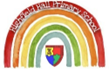 Knowledge OrganiserNurseryAutumn 1 - 2022 
Knowledge OrganiserNurseryAutumn 1 - 2022 
   Our Key Text: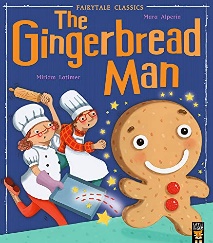    Our Key Text:Key Nursery Rhymes:Wind the bobbin upHumpty DumptyOld McDonald had a farm Cultural or religious festivals:Halloween Harvest Festival Specific vocabulary:Specific vocabulary:Sticky knowledge & SkillsSticky knowledge & SkillsTier 1Tier 2Our teachers are helping us to...Hold a book and turn the pages.   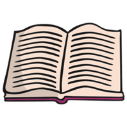 Remember the names of a goat, a cow, a horse and know the names of their babies. 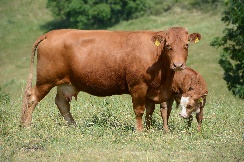 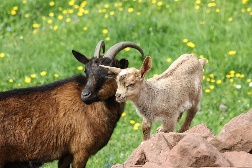 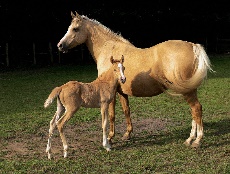     cow and calf                    goat and kid              horse and foal Our teachers are helping us to...Hold a book and turn the pages.   Remember the names of a goat, a cow, a horse and know the names of their babies.     cow and calf                    goat and kid              horse and foal cowpiping hotOur teachers are helping us to...Hold a book and turn the pages.   Remember the names of a goat, a cow, a horse and know the names of their babies.     cow and calf                    goat and kid              horse and foal Our teachers are helping us to...Hold a book and turn the pages.   Remember the names of a goat, a cow, a horse and know the names of their babies.     cow and calf                    goat and kid              horse and foal goathaystackOur teachers are helping us to...Hold a book and turn the pages.   Remember the names of a goat, a cow, a horse and know the names of their babies.     cow and calf                    goat and kid              horse and foal Our teachers are helping us to...Hold a book and turn the pages.   Remember the names of a goat, a cow, a horse and know the names of their babies.     cow and calf                    goat and kid              horse and foal foxriverbankOur teachers are helping us to...Hold a book and turn the pages.   Remember the names of a goat, a cow, a horse and know the names of their babies.     cow and calf                    goat and kid              horse and foal Our teachers are helping us to...Hold a book and turn the pages.   Remember the names of a goat, a cow, a horse and know the names of their babies.     cow and calf                    goat and kid              horse and foal quick frolickedOur teachers are helping us to...Hold a book and turn the pages.   Remember the names of a goat, a cow, a horse and know the names of their babies.     cow and calf                    goat and kid              horse and foal Our teachers are helping us to...Hold a book and turn the pages.   Remember the names of a goat, a cow, a horse and know the names of their babies.     cow and calf                    goat and kid              horse and foal oven bakery Our teachers are helping us to...Hold a book and turn the pages.   Remember the names of a goat, a cow, a horse and know the names of their babies.     cow and calf                    goat and kid              horse and foal Our teachers are helping us to...Hold a book and turn the pages.   Remember the names of a goat, a cow, a horse and know the names of their babies.     cow and calf                    goat and kid              horse and foal How you can help us at home: Help us to hold a book and turn the pages.Ask us what happened in the Gingerbread Man story.Make a puppet and tell the story with us.Talk about cows, horses and goats and help us to name their babies.Look out for and name farm animals around you. Have a go at baking with us. Help us to use the toilet and wash our hands. How you can help us at home: Help us to hold a book and turn the pages.Ask us what happened in the Gingerbread Man story.Make a puppet and tell the story with us.Talk about cows, horses and goats and help us to name their babies.Look out for and name farm animals around you. Have a go at baking with us. Help us to use the toilet and wash our hands. Our teachers are helping us to...Hold a book and turn the pages.   Remember the names of a goat, a cow, a horse and know the names of their babies.     cow and calf                    goat and kid              horse and foal Our teachers are helping us to...Hold a book and turn the pages.   Remember the names of a goat, a cow, a horse and know the names of their babies.     cow and calf                    goat and kid              horse and foal 